8августа в Сергинской средней школе прошла встреча учеников 8класса с участником боевых действий в Чечне Мелеховым Алексеем Александровичем. Он сказал ребятам, что служба в армии, это почетная обязанность каждого молодого человека. Рассказал о себе, после каких событий был отправлен в Чечню, о подвиге Пермского ОМОНа.  Как и все юноши, достигнув 18 лет, в 1999 году был призван служить в армию. Вместе с сослуживцами сначала  был отправлен в учебную часть в город Самару на 5 месяцев. Потом отправлен  служить в город Тоцк, а после мартовских событий 2000 года в Чечню.  29 марта колонна, численностью 50 человек (42 омоновца из Перми и Березников, 8 военнослужащих) выдвинулась из Ведено для проведения спецоперации. Колонна состояла из трёх транспортных средств. Не доезжая до селения Жани-Ведено, попала в засаду.Незадолго до этого, в это же село вошёл отряд боевиков. Это были иностранные наёмники. Омоновцы и военнослужащие  приняли бой, отбивались до последнего патрона. На помощь попавшим в засаду омоновцам  был направлен отряд. Вторая колонна, попыталась пробиться к окруженным милиционерам, но сама попала в засаду. Опасаясь быть запертыми в ловушке, командование дало приказ на отступление, колонна вернулась в Ведено. 
Благодаря тому, что часть боевиков была отвлечена на вторую колонну, шесть человек из первой колонны смогли вырваться из окружения.Только 31 марта федеральные войска смогли подойти к месту боя, где были обнаружены тела 31 погибших и одного тяжело  раненного в обе ноги омоновца Александра Прокопова (впоследствии Александру ампутировали ногу). Позднее выяснилось, что двенадцать человек  были взяты в плен и казнены на следующий день. На всех телах были следы издевательств и пыток. Милиционеры были захвачены в плен не сразу. Они пытались выйти из окружения, постоянно отстреливаясь, но потом закончились боеприпасы и они были окружены.В результате боя у Джани-Ведено 29 марта 2000 года погибли 36 сотрудников сводного отряда ГУВД Пермской области и 7 бойцов комендантской роты.В заключение Мелехов А.А. сказал ребятам, что все они будущие защитники Родины, что только в армии юноша становится настоящим мужчиной, который может постоять за себя, за своих близких и за свою Родину. Все должны заниматься спортом, а также хорошо учиться в школе.                             Классный руководитель Арбузова Ольга Валентиновна. 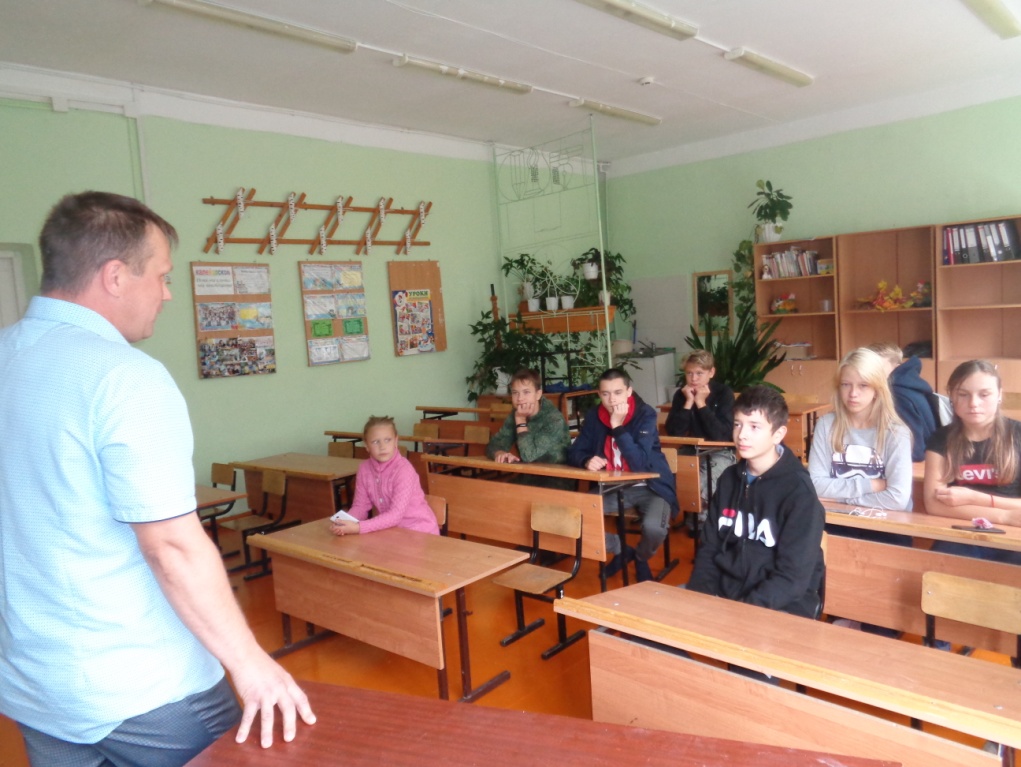 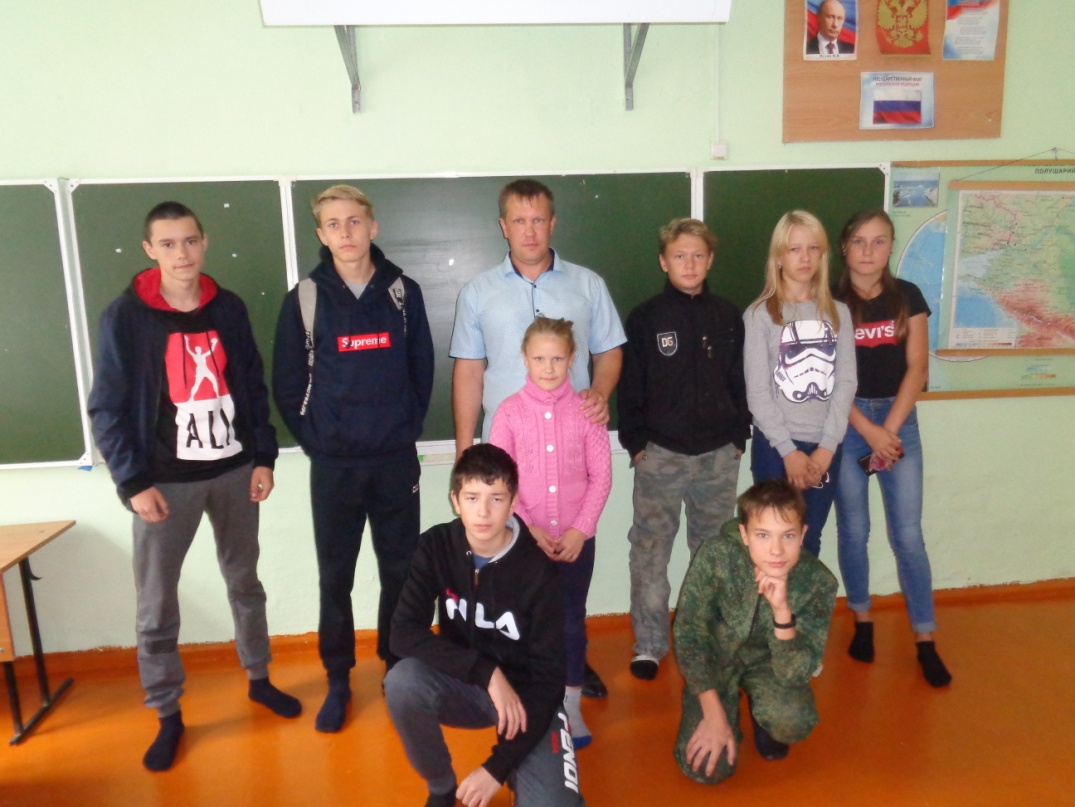 